Группа №31, профессия «Повар, кондитер» 2 курс.Лабораторно – практическое занятие № 9Тема: «Приготовление горячих блюд и закусок разнообразного ассортимента из птицы».					                (6 часов)Мастер п/о: Лебедев Р.ОЦель: Приобрести практический опыт приготовления и отпуска горячего блюда «Плов из птицы (курица)»Задание:1. Правильно подготовить рабочее место (фотофиксация)2. Составить технологическую схему приготовления блюда (в тетради от руки + фотофиксация)3. Рассчитать количество продуктов, необходимое для приготовления блюда (не менее 5 порц.) используя рецептуру (в тетради от руки + фотофиксация)4. Приготовить и оформить для подачи блюдо «Плов из птицы»;5. Правильно произвести отпуск блюда (фотофиксация)6. Произвести дегустацию, бракераж и органолептическую оценку качества готового блюда; 7. Оформить отчёт (заполнить форму)Примечание: масса 1 порции блюда - 300гр.Итоги выполненной работы (записи и расчёты в тетради, технологические схемы приготовления, фотографии готовых блюд), отправить на эл.почту мастеру Ананьиной Е.В: lro@apt29.ruв срок до «01» июня 2020г., с указанием ФИО,  № группы и  № лабораторной работы.Форма отчетаБРАКЕРАЖНАЯ ТАБЛИЦАМатериально- техническое оснащение:Оборудование: кухонный (производственный) стол, газовая (электрическая) плита.Инвентарь, инструменты, посуда: кастрюли вместимостью 1, 2л., сотейник 0.5л.,; ножи, доски разделочные, шумовки, ложки столовые; лотки, весы, тарелки для подачи вторых блюд, подстановочные.Сырье: Тушка ЦБ, лук репчатый, морковь, масло растительное, томатное пюре, соль, перец черный, лавровый лист, рис шлифованный круглозерный.Последовательность технологических операцийОперация №1 Организация рабочего места: Подберите посуду, инвентарь, подготовьте продукты;- для приготовления блюда используйте электрические или газовые плиты;- на производственном (кухонном) столе установите весы, поместите разделочную доску;- с правой стороны расположите инвентарь, инструменты, посуду, с левой - выложите продукты (согласно выполненным расчетам);Операция №2 Подготовка продуктов для приготовления блюда: Продукты взвесьте, проверьте качество в соответствии с действующими стандартами и техническими условиями;- овощи обработать;- нарезать лук, морковь - кубиком;- Тушку ЦБ разделать на части, порубить на порции (по одному куску);- Рис - промыть;- подготовленные лук, морковь и томатное пюре спассеровать на растительном масле;Операция №3 Приготовление блюда:- Порционные куски мяса птицы посыпают солью и перцем, обжаривают с двух сторон до золотистой корочки. Переложить в посуду;- К мясу птицы добавить пассерованные лук, морковь, томатное пюре и залить горячим бульоном или водой. Довести до кипения;Примечание!!!: Жидкость наливают из расчёта нормы воды для приготовления рассыпчатой каши.- в кипящий бульон добавить промытую рисовую крупу и варят до загустения;- Затем посуду с пловом ставят на 40-50 минут в жарочный шкаф (духовку);Операция №4 Отпуск готового блюда: В подготовленную тарелку положить плов горкой. Сверху положить куски курицы.При отпуске допускается украсить зеленью.Рецептура блюда «Плов из птицы» на расчёт: (заполнить в тетради от руки расчёт рецептуры)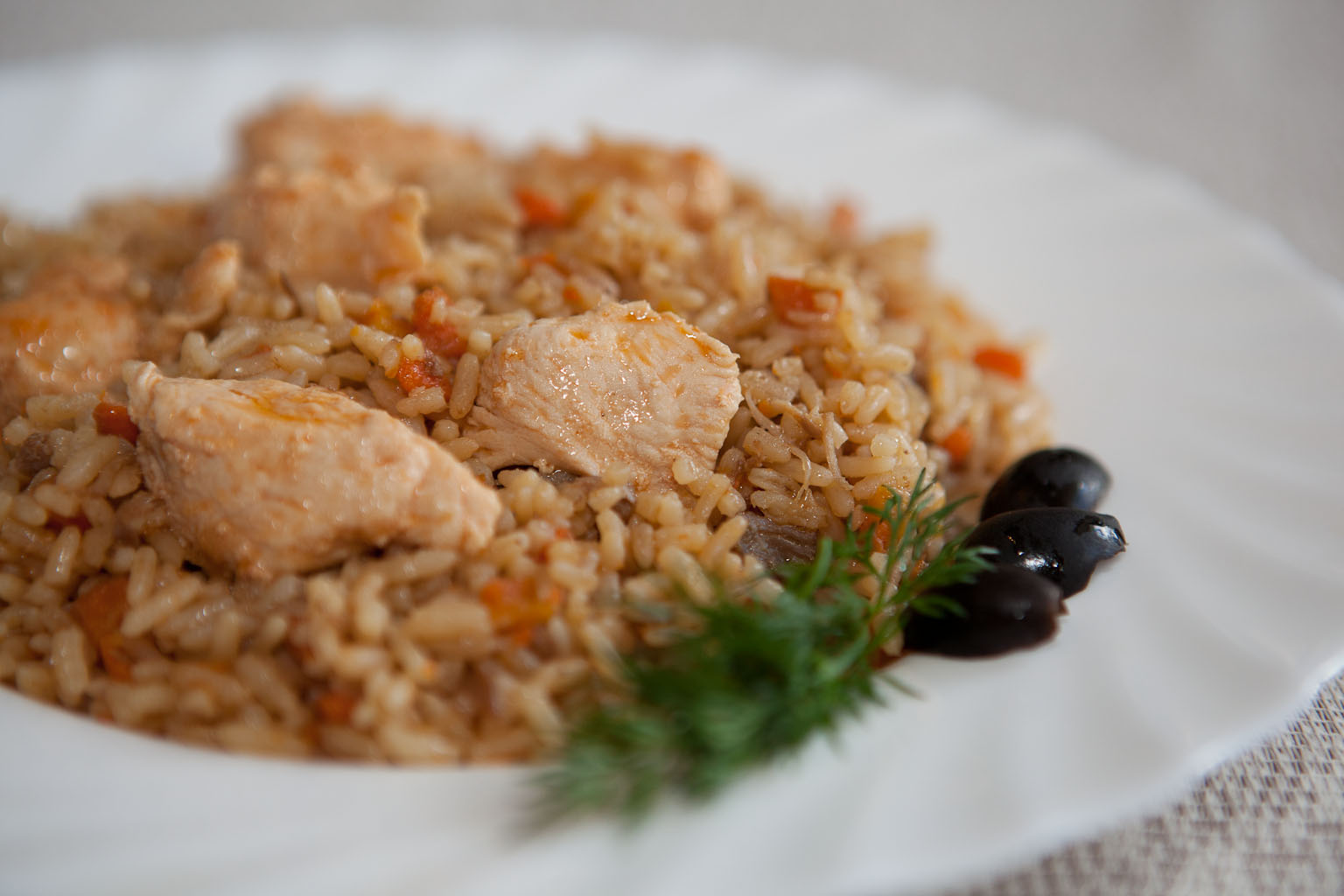 ФИО____________________________________________               № группы ________ФИО____________________________________________               № группы ________ФИО____________________________________________               № группы ________ФИО____________________________________________               № группы ________ФИО____________________________________________               № группы ________ИЗДЕЛИЕПОКАЗАТЕЛИ КАЧЕСТВАДЕФЕКТЫ ИЗДЕЛИЯ ИХ ПРИЧИНЫ (БРАК)СПОСОБ ИСПРАВЛЕНИЯ ДЕФЕКТОВСАМООЦЕНКАПлов из птицыВнешний вид: мясо правильной формы, равномерно обжарено,с распределенным спассерованным репчатым луком и морковью, рис разварен.Цвет: свойственный виду мяса, от светло-коричневого до коричневого, риса от светло-желтого до темно-оранжевого, с вкраплениями пассерованного лука и моркови.Вкус и запах: свойственный жареному мясу птицы и рису с пассерованным репч.луком и морковью, без запаха подгорелого риса.Консистенция: мясо мягкое, сочное, рис и пассерованные овощи мягкие, сохранившие форму нарезки.№Наименование ингридиентовВес брутто(на 1 порц)Вес нетто(на 1 порц)Вес брутто(на 5 порц)Вес нетто(на 5 порц)1.Курица тушка213145??2.Маргарин (масло растительное)1515??3.Лук репчатый1815??4.Морковь1915??5.Томатное пюре1010??6.Крупа рисовая7070??Масса тушеной курицыМасса тушеной курицы-100-?Масса готового риса с овощамиМасса готового риса с овощами-200-?ВыходВыходВыход300???